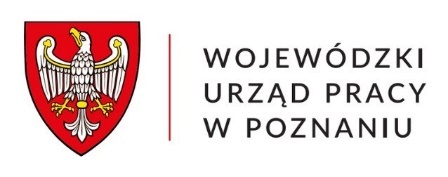 						Załącznik nr 7Nr sprawy WUP X/2/9040-1/9/2022Oświadczenie Wykładowcy o należytym wykonaniu usług szkoleniowychOświadczam, że:Wykazane w załączniku nr 4 do zapytania ofertowego szkolenia zostały przeprowadzone w sposób należyty.………………………………………………………...					(podpis Wykładowcy składającego oświadczenie) Wykazane w formularzu ofertowym szkolenia stanowiące wykaz dodatkowego doświadczenia zostały wykonane w sposób należyty.*								………………………………………………………...					(podpis Wykładowcy składającego oświadczenie) Miejscowość …......................................... dnia …........................................ roku.*Jeżeli Wykonawca skorzystał z dodatkowego kryterium oceny ofert w zakresie dodatkowego doświadczenia Wykładowcy.